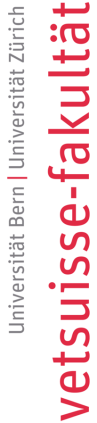 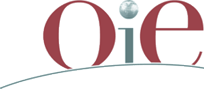 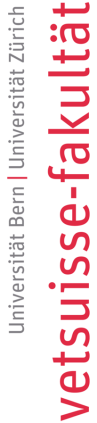 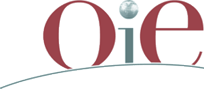 Demande d'examen pour la surveillance des maladies neurologique  chez les bovinsVeuillez impérativement annoncer à l’avance les cas par courriel à ekf.neurocenter@vetsuisse.unibe.ch ou par téléphone au +41 31 631 2206 (T. Seuberlich). Ce formulaire est aussi disponible en format PDF.http://www.ekf.vetsuisse.unibe.ch 